五百丁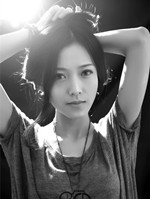 求职意向：五百丁市场专员教育背景2008.9-2012.6    五百丁科技大学                   市场营销工作背景2013.10至今	  卓望信息科技有限公司	            营运推广主管2012.8-2013.9	  广州灵心沙文化活动有限公司	    市场推广专员技能证书自我评价